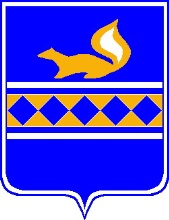 Администрация Пуровского районаПАМЯТКА ДЛЯ ГРАЖДАН И ОРГАНИЗАЦИЙ ПО ВОПРОСАМ РАССМОТРЕНИЯ ОБРАЩЕНИЙ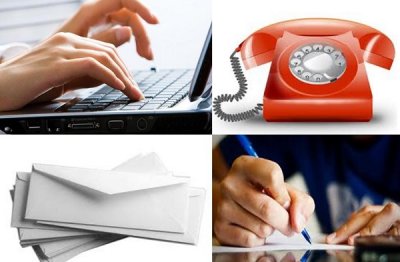 г. Тарко-Сале, 2019г.В данной памятке изложены часто задаваемые вопросы, касающиеся порядка рассмотрения обращений граждан.1. Кто имеет право обратиться в органы местного самоуправления с заявлениями, жалобами? Граждане имеют право обратиться как индивидуально, так и в группе с другими лицами (коллективно). Устно на личном приеме, письменно, направив обращение по почте или через Интернет.2.Что необходимо знать, чтобы своевременно получить ответ на свое обращение?- указать в обращении Ф.И.О., почтовый адрес, по которому он ожидает ответ, или электронный адрес;- написать текст разборчивым почерком или напечатать его на компьютере, поставить подпись и дату;- в подтверждение изложенных доводов к обращению можно приложить документы или иные материалы.3. Какие сроки установлены для рассмотрения обращений граждан?Регистрация обращений производится в течение 3 дней с момента его поступления. Установленный срок рассмотрения письменного обращения – 30 дней с момента регистрации обращения. В исключительных случаях этот период может быть увеличен руководителем органа еще на 30 дней. О продлении срока рассмотрения обращения гражданин должен быть уведомлен. Письменное обращение, содержащее вопросы, решение которых не входит в компетенцию органа местного самоуправления направляется в течение 7 дней со дня регистрации в соответствующий орган или соответствующему должностному лицу, в компетенцию которых входит решение поставленных в обращении вопросов, с уведомлением гражданина, направившего обращение. 4. Кем должен быть подписан ответ на обращение? Ответ на обращение подписывается руководителем органа местного самоуправления, должностным лицом либо уполномоченным на то лицом. Ответ на обращение, поступившее в орган местного самоуправления или должностному лицу в форме электронного документа, направляется в форме электронного документа по адресу электронной почты, указанному в обращении, или в письменной форме по почтовому адресу, указанному в обращении. 5.В каких случаях не дается ответ на обращение:- если в письменном обращении не указаны фамилия гражданина, направившего обращение, и почтовый адрес, по которому должен быть направлен ответ,- если текст письменного обращения не поддается прочтению,- если в обращении содержатся нецензурные либо оскорбительные выражения, угрозы жизни, здоровью и имуществу должностного лица, а также членов его семьи, - в случае, если ответ по существу поставленного в обращении вопроса не может быть дан без разглашения сведений, составляющих государственную или иную охраняемую федеральным законом тайну. 6. Каким образом организован прием граждан в Администрации Пуровского района?Письменные обращения следует направлять по адресу: 629850, Ямало-Ненецкий автономный округ, Пуровский район, г. Тарко-Сале, ул. Республики, д. 25 либо на адрес электронной почты admin@pur.yanao.ru.Приём граждан и их обращений осуществляется в соответствии с графиком личного приема граждан Главой района, заместителями Главы Администрации района, руководителями структурных подразделений, наделенных правом юридического лица, который размещен на официальном сайте Администрации Пуровского района www.puradm.ru.В Администрации Пуровского района при входе в здание расположен почтовый Ящик для обращений граждан.7. Вопросы, с которыми можно обратиться в Администрацию Пуровского района, решение которых входит в полномочия органов местного самоуправления?Земельные и имущественные вопросы; природно-ресурсное регулирование; вопросы представителей из числа коренных малочисленных народов Севера; развитие агропромышленного комплекса; гражданская оборона и чрезвычайные ситуации; работа муниципального архива; административно-правовые вопросы; противодействие коррупции и обеспечение общественной безопасности; административные правонарушения.Социальная сфера (образование; социальная политика; работа с несовершеннолетними; молодежная политика; культура; физическая культура и спорт);Жилищно-коммунальная сфера, экономика и финансы (транспорт; связь; коммунальное хозяйство; дорожное хозяйство; строительство; жилищная политика; вопросы торговли и предпринимательства; финансовая политика).8. Контактная информация:На личный прием к руководителям  можно записаться по следующим телефонамЗа консультацией можно обратиться по тел. (34997) 6-06-31, 2-68-22 или по адресу г. Тарко-Сале,                   ул. Республики, д. 25 (каб. 103)№Телефон Должность руководителя12-10-30, 6-06-10Глава района 22-11-30, 6-06-11первый заместитель Главы Администрации района32-68-19первый заместитель Главы Администрации района по социально-экономическому развитию района46-06-34заместитель Главы Администрации района, руководитель аппарата52-18-67заместитель Главы Администрации района по вопросам финансов, начальник Департамента финансов и казначейства Администрации Пуровского района66-07-76заместитель Главы Администрации района по вопросам социального развития72-68-306-07-78заместитель Главы Администрации района по вопросам экономики86-07-036-06-36заместитель Главы Администрации района, начальник Административно-правового департамента Администрации района92-68-44заместитель Главы Администрации района102-33-34начальник Департамента имущественных и земельных отношений Администрации Пуровского района